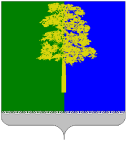 МУНИЦИПАЛЬНОЕ ОБРАЗОВАНИЕ КОНДИНСКИЙ РАЙОН(ХАНТЫ-МАНСИЙСКИЙ АВТОНОМНЫЙ ОКРУГ – ЮГРА)ЗАКЛЮЧЕНИЕ О РЕЗУЛЬТАТАХ ПУБЛИЧНЫХ СЛУШАНИЙпо проекту решения Думы Кондинского района «О внесении изменений в Устав Кондинского района»26 февраля 2019 года                                                              пгт.МеждуреченскийПубличные слушания состоялись 26 февраля 2019 года в 18 часов 00 минут по адресу: пгт. Междуреченский, улица Титова, дом 26, кабинет № 219 (зал заседаний) с участием жителей Кондинского района.Публичные слушания проводились в соответствии со статьей 28 Федерального закона от 06 октября 2003 года № 131-ФЗ «Об общих принципах организации местного самоуправления в Российской Федерации», статьей 12 Устава Кондинского района, решением Думы Кондинского района от 27 марта 2017 года № 239 «Об утверждении Порядка организации и проведения публичных слушаний в муниципальном образовании Кондинский район», на основании постановления главы Кондинского района от 04 февраля 2019 года        № 4-п «О назначении публичных слушаний по проекту решения Думы Кондинского района «О внесении изменений в Устав Кондинского района».Присутствующие из состава организационного комитета, уполномоченного на проведение публичных слушаний:Присутствовало участников публичных слушаний: 23 человека.Тема публичных слушаний - рассмотрение проекта решения Думы Кондинского района «О внесении изменений в Устав Кондинского района».Предложений и замечаний от участников публичных слушаний не поступило.  В результате обсуждения проекта решения Думы Кондинского района «О внесении изменений в Устав Кондинского района» на публичных слушаниях принято решение:Одобрить проект решения Думы Кондинского района «О внесении изменений в Устав Кондинского района», являющийся приложением к постановлению  главы Кондинского района 04 февраля 2019 года № 4-п «О назначении публичных слушаний по проекту решения Думы Кондинского района «О внесении изменения в Устав Кондинского района» и рекомендовать рассмотреть на заседании Думы Кондинского района.Направить настоящее заключение и протокол публичных слушаний главе Кондинского района.Информацию о результатах публичных слушаний по проекту решения Думы Кондинского района  «О внесении изменений в Устав Кондинского района» обнародовать в соответствии с решением Думы Кондинского района от 27.02.2017 № 215 «Об утверждении Порядка опубликования (обнародования) муниципальных правовых актов и другой официальной информации органов местного самоуправления муниципального образования Кондинский район».А.А. Яковлев А.В. Кривоногов Т.С. Суслова Члены Комитета: К.А. Склюева Е.В. Мандрунов В.С. Москов Р.В. Бринстер - заместитель главы Кондинского района, председатель Комитета;- заместитель главы Кондинского района, заместитель председателя Комитета;- начальник юридическо-правового управления администрации Кондинского района, секретарь Комитета;- начальник управления кадровой политики администрации Кондинского района;- начальник отдела по правовым вопросам                     юридическо-правового управления администрации Кондинского района;- начальник отдела по вопросам местного самоуправления управления внутренней политики администрации Кондинского района;- Председатель Думы Кондинского района.Заместитель главы Кондинского района, председатель КомитетаА.А. Яковлев Заместитель главы Кондинского района, заместитель председателя КомитетаА.В. Кривоногов Начальник юридическо-правового управления администрации Кондинского района, секретарь КомитетаТ.С. Суслова Члены Комитета: Начальник управления кадровой политики администрации Кондинского районаК.А. Склюева Начальник отдела по правовым вопросам  юридическо-правового управления администрации Кондинского районаЕ.В. МандруновНачальник отдела по вопросам местного самоуправления управления внутренней политики администрации Кондинского районаВ.С. Москов Председатель Думы Кондинского районаР.В. Бринстер